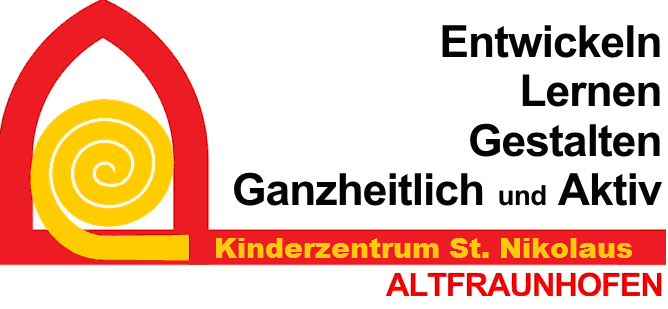 Aufnahmekriterien bei der PlatzvergabeDie Aufnahme in die Kindertageseinrichtung erfolgt nach Maßgabe der verfügbaren Plätze. Sind nicht genügend Plätze verfügbar, so wird die Auswahl unter Berücksichtigung der Alters- und Geschlechtsstruktur in der Gruppe unter den in der Gemeine wohnenden Kindern nach folgenden Dringlichkeitsstufen getroffen: Ohne Aufnahme ist eine dem Kindswohl entsprechende Förderung nicht gewährleistet (Jugendamt) Eltern mit Kind/Kindern alleinlebend und berufstätig und Geschwisterkind in der Einrichtung  Eltern mit Kind/Kindern alleinlebend und berufstätig Eltern beide berufstätig und Geschwisterkind in der Einrichtung Eltern beide berufstätigKinder im letzten Jahr vor dem SchuleintrittDie Entscheidung über die Aufnahme eines Kindes trifft die Leitung im Einvernehmen mit dem Träger im Rahmen der festgelegten Aufnahmekriterien.